PERANAN KONFERENSI MINYAK SAWIT LESTARI (RSPO) DALAM PENGEMBANGAN POTENSI KELAPA SAWIT INDONESIA(THE ROLE OF ROUNTABLE ON SUSTAINABLE PALM OIL (RSPO) IN THE DEVELOPMENT OF INDONESIA’S POTENTIAL PALM OIL)SKRIPSIDiajukan untuk Memenuhi Salah Satu Syarat Dalam Menempuh Ujian Sarjana Program Strata Satu Jurusan Ilmu Hubungan Internasional Oleh:Lewi Sipi Br. TariganNIM. 132030206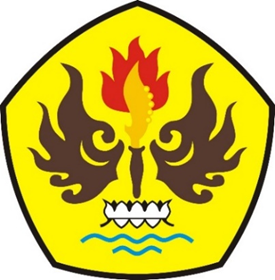 FAKULTAS ILMU SOSIAL DAN ILMU POLITIK UNIVERSITAS PASUNDAN BANDUNG 2017